NAME: UKAIGWE CHRISTIAN CHIDERADEPARTMENT:PharmacyMATRIC NO:19/MHS11/143       ASSIGNMENT ON STEREOCHEMISTRY AND FUNCTIONAL GROUP1. A)CH2=C (OH)HCHO----->OH(alcohols) and CHO (alkanals)  B)C6H5CH (NH2)COCH3----->NH2 (amines) and CO (ketone)  C)CH3C=CHCH (OH)CHO----->OH (alcohols) abd CHO (alkanals)2. Specific rotation= Observed rotation (in degree)          Concentration in g/cm^3 × path length of sample cell in dm  Amount in grams=0.856  Amount in cm^3=10cm^3  Conc. In g/cm^3=0.856                   10                 =0.0856g/cm^3Path length of the sample in dm =1dmSpecific rotation= +1.0°               0.0856×1Specific rotation =11.68g^-1cm^3 dm^-13.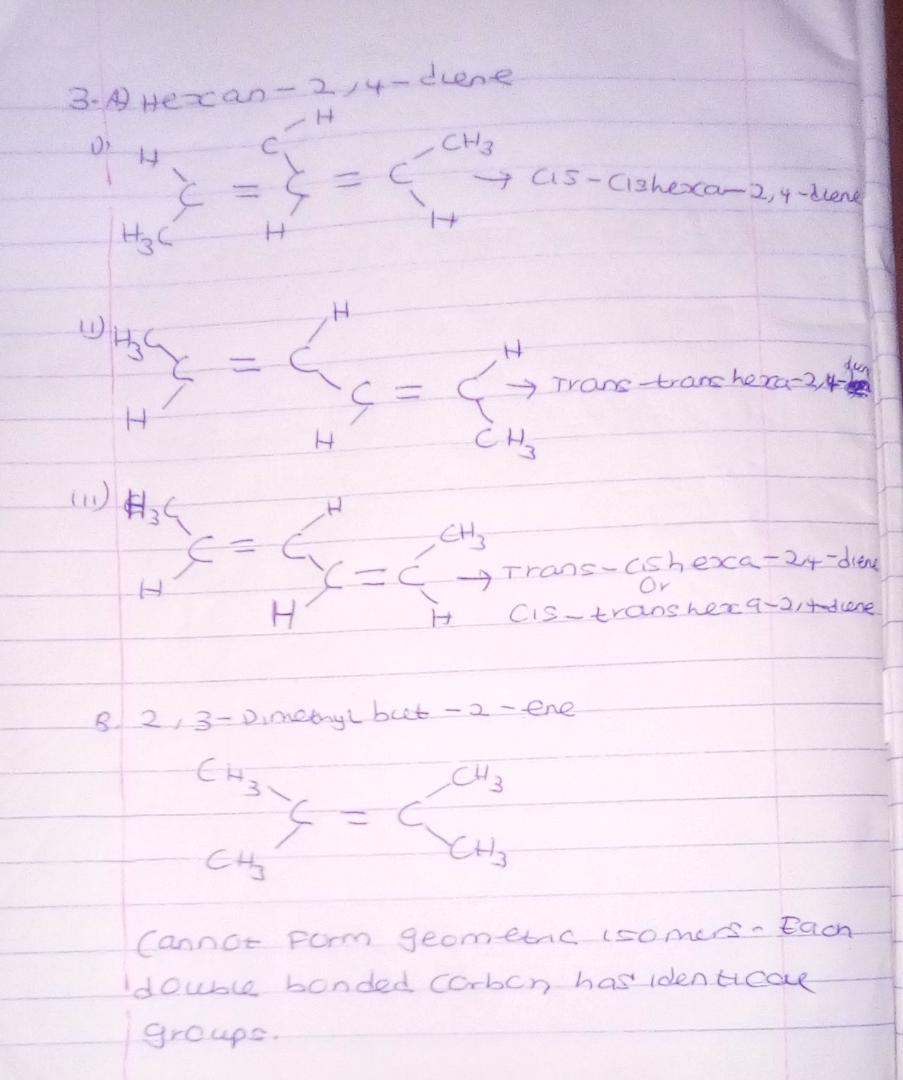 